Начало формы*1. Сталкиваетесь ли Вы в предпринимательской деятельности с проявлениями коррупции, если да, то как часто?да, постоянноиногдаочень редконикогда*2. Как, по Вашему мнению, уровень коррупции изменился за последний год?увеличилсяснизилсяне изменилсязатрудняюсь ответить*3. Приходилось ли Вам в течение 2017 года сталкиваться с необходимостью делать неофициальные платежи или подарки должностным лицам?данет*4. Как Вы оцениваете примерный суммарный объем такого неофициального платежа или подарка?0до 3 000 рублей3 001 - 10 000 рублей10 001 - 25 000 рублей25 001 - 150 000 рублей150 001 - 1 млн. рублейболее 1 млн. рублей*5. Какие из предложенных направлений, с которыми сталкиваются предприниматели в своей деятельности, наиболее коррумпированы (выберите не более 5 вариантов):открытие, закрытие бизнесаполучение разрешений, справок, лицензирования, аккредитацииконтроль (надзор) за предпринимательской деятельностьюрегистрация сделок с недвижимостью, земельные отношениягосударственные, муниципальные закупки, закупки у государственных компанийвозбуждение и расследование уголовных дел, дел об административных правонарушениях в сфере предпринимательской деятельностивыполнение санитарно-эпидемиологических нормприродоохранная сфера, в т.ч. вывоз ТБО, вырубка леса, сброс сточных вод и т.д.подключение к электрической сети, теплоснабжениерегистрация транспортного средства, выдача разрешений на перевозку, нарушения ПДДмедицинское, социальное, пенсионное страхование работниковпрохождение таможенных процедурсудебная защита нарушенных прависполнение судебных решенийдругое (указать)*6. Как Вы считаете, что является основной причиной распространения взяточничества и коррупции в России?сложное, противоречивое законодательствосложившиеся традиции в обществе, особенности культуры, менталитетаалчность чиновников, должностных лицжелание иметь преимущества в бизнесезатрудняюсь ответитьДругое (укажите)*7. Знаете ли Вы, какие требования антикоррупционного законодательства установлены для организаций, а также способы реализации статьи 13.3 «Обязанность организаций принимать меры по предупреждению коррупции» Федерального закона от 25 декабря 2008 г. № 273-ФЗ «О противодействии коррупции»?да, моя организация разработала и приняла меры по предупреждению коррупциитребования знаю, но антикоррупционные меры не приняты из-за сложности понимания и реализации ст. 13.3 ФЗ-273/нет специалиста соответствующего/другоенет, на мою организацию это не распространяетсянет, я не слышал о таких требованиях антикоррупционного законодательстваДругое (укажите)*8. К какому виду хозяйствующего субъекта относится Ваша организация?коммерческая организациянекоммерческая организацияиндивидуальный предпринимательиное физическое лицо, не зарегистрированное в качестве ИП, но осуществляющее профессиональную деятельность, приносящую доход*9. Укажите сферу деятельности Вашего бизнеса?торговляуслугипроизводствосельскохозяйственная деятельность, рыбный промысел, лесное хозяйствостроительствотранспортсвязьобразованиенедвижимостьбытовое обслуживаниеполиграфия и издательствотуризмкомпьютерные услугиобщественное питаниедругое (указать)*10. К какой категории хозяйствующего субъекта относится Ваша организация?микробизнесмалый бизнессредний бизнескрупный бизнесИП (Индивидуальный предприниматель)другое (укажите)*11. Укажите срок деятельности Вашей организации?до 1 годаот 1 года до 3-х летот 3-х лет до 10-ти летболее 10-ти лет*12. В каком регионе Ваша организация осуществляет предпринимательскую деятельность?                                                                                                                                                                                                                                                                                                                                                                     *13. Является ли Ваша организация членом торгово-промышленной палаты?да нетСпасибо за Ваш голос!Конец формы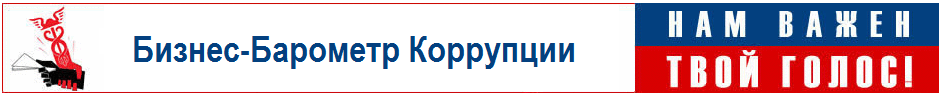 АНОНИМНОСТЬ ГАРАНТИРОВАНА!